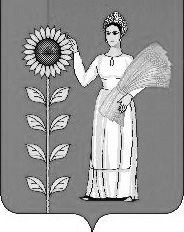                СОВЕТ  ДЕПУТАТОВ СЕЛЬСКОГО  ПОСЕЛЕНИЯ СРЕДНЕМАТРЕНСКИЙ  СЕЛЬСОВЕТ Добринского муниципального района   Липецкой  области23-я  сессия  IV созыва                                                    Р Е Ш Е Н И Е16.12.2011г.                  с.Средняя Матренка                                             № 94 –рсО Порядке проведения антикоррупционной экспертизы нормативных правовых актов и проектов нормативных правовых актов органа местного самоуправления сельского поселения Среднематренский сельсоветРассмотрев представленный главой администрации сельского поселения Среднематренский сельсовет проект нормативного правового акта «Порядок проведения антикоррупционной экспертизы нормативных правовых актов и проектов нормативных правовых актов органа местного самоуправления сельского поселения Среднематренский сельсовет»,  информацию прокурора Добринского района от 20.10.2011г № 16-д-11-16, руководствуясь Федеральным законом от 17.07.2009г.№ 172-ФЗ «Об антикоррупционной экспертизе нормативных правовых актов и проектов нормативных правовых актов», статьей 29 Устава сельского поселения Среднематренский сельсовет и учитывая решение постоянной комиссии по соблюдению законности, правовым вопросам, работе с депутатами и вопросам местного самоуправления по делам семьи, детства и молодежи, Совет депутатов сельского поселения Среднематренский сельсоветРЕШИЛ:    1.Принять Порядок проведения антикоррупционной экспертизы нормативных правовых актов и проектов нормативных правовых актов органов местного самоуправления сельского поселения Среднематренский сельсовет (прилагается)    2.Направить указанный нормативный правовой акт главе сельского поселения Среднематренский сельсовет для подписания и официального опубликования.    3.Настоящее решение вступает в силу со дня его принятия.Председатель Совета депутатовсельского поселенияСреднематренский сельсовет                                                  Н.А.ГущинаПринят решением Совета депутатовДобринского муниципального районаОт 16.12.2011г № 94-рсПОРЯДОК ПРОВЕДЕНИЯ АНТИКОРРУПЦИОННОЙ ЭКСПЕРТИЗЫ НОРМАТИВНЫХ ПРАВОВЫХ ПРОЕКТОВ НОРМАТИВНЫХ ПРАВОВЫХ АКТОВ ОРГАНА МЕСТНОГО САМОУПРАВЛЕНИЯ ДОБРИНСКОГО МУНИЦИПАЛЬНОГО РАЙОНА1.Общие положения.       1.1.Настоящий Порядок определяет процедуру проведения антикоррупционной экспертизы нормативных правовых актов и проектов нормативных правовых актов администрации и Совета депутатов сельского поселения Среднематренский сельсовет (далее по тексту – НПА и проекты НПА) в целях выявления в них коррупциогенных факторов и их последующего устранения.      1.2.Под антикоррупционной экспертизой нормативных правовых актов и их проектов понимается деятельность по выявлению и описанию коррупционно опасных факторов, содержащихся в правовых актах и их проектах.      1.3.Задачами антикоррупционной экспертизы является выявление и описание коррупциогенных факторов в НПА и проектах НПА , в том числе внесение предложений и рекомендаций, направленных на устранение или ограничение действий таких факторов.      1.4.Антикоррупционная экспертиза проводится на основе следующих принципов:-обязанность проведения антикоррупционной экспертизы проектов нормативных правовых актов;-оценка нормативного правового акта по взаимосвязи с другими нормативными правовыми актами;-обоснованность, объективность и проверяемость результатов антикоррупционной экспертизы нормативных правовых актов (проектов нормативных правовых актов);-компетентность лиц, проводящих антикоррупционную экспертизу нормативных правовых актов (проектов нормативных правовых актов);-сотрудничество федеральных органов исполнительной власти, иных государственных органов и организаций, органов государственной власти субъектов Российской Федерации, органа местного самоуправления, а  также их должностных лиц с институтами гражданского общества при проведении антикоррупционной экспертизы нормативных правовых актов (проектов нормативных правовых актов).  1.5.При подготовке проекта НПА должностные лица структурных подразделений администрации, Совет депутатов, заинтересованная организация (далее –разработчик НПА) должны стремиться к недопущению включения в текст проекта НПА норм, содержащих коррупциогенные факторы.  1.6. В целях обеспечения проведения антикоррупционной экспертизы органами прокуратуры НПА и проекты НПА направляются в прокуратуру Добринского района.2.Процедура проведения антикоррупционной экспертизы муниципальных нормативных правовых актов и их проектов  2.1.Антикоррупционная экспертиза проводится уполномоченным лицом согласно методике проведения экспертизы проектов нормативных правовых актов в целях выявления в них положений, способствующих созданию условий для проведения коррупции, утвержденной постановлением Правительства Российской Федерации от 26 февраля 2010г. № 96 «Об антикоррупционной экспертизе нормативных правовых актов и проектов нормативных правовых актов». В случае необходимости допускается привлекать высококвалифицированных специалистов и научных работников в качестве внештатных экспертов для проведения антикоррупционной экспертизы.   2.2. При проведении уполномоченным лицом антикоррупционной экспертизы НПА и проекта НПА составляется заключение о результатах антикоррупционной экспертизы об отсутствии или наличии коррупциогенных факторов.   2.3.В случае выявления в НПА и проекте НПА коррупциогенных факторов в заключении отражаются все положения НПА, его проекта или иного документа, в которых выявлены коррупциогенные факторы, с указанием его структурных единиц (разделов, глав, статей, частей, пунктов, подпунктов, абзацев) и соответствующих коррупциогенных факторов со ссылкой на положения методики, утвержденной Постановлением Правительства Российской Федерации от 26 февраля 2010г.№ 96.   2.4.В случае наличия коррупционных факторов нормативных правовой акт и проект нормативного акта должен быть доработан разработчиком в соответствии с заключением уполномоченного лица.   2.5.Срок проведения антикоррупционной экспертизы нормативных правовых актов и их проектов составляет не более десяти дней.  2.6.Уполномоченное лицо ведет реестр проектов НПА, подвергнутых антикоррупционной экспертизе, в котором указываются нормативный правовой акт, дата и результаты экспертизы.Глава сельского поселенияСреднематренский сельсовет                                                         Н.А.Гущина